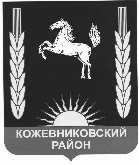 дума кожевниковского районаРЕШЕНИЕ25.01.2018		        	№ 195с. Кожевниково  Кожевниковского района Томской областиО внесении дополнений  в Положение «О системе налогообложения в виде единого налога на вмененный доход для отдельных видов деятельности на территории Кожевниковского района», утвержденное решением Думы Кожевниковского района от 29.06.2017 г. № 143В соответствии с главой 26.3 Налогового Кодекса Российской Федерации, Уставом муниципального образования Кожевниковский районДУМА КОЖЕВНИКОВСКОГО РАЙОНА РЕШИЛА:Внести в Положение «О системе налогообложения в виде единого налога на вмененный доход для отдельных видов деятельности на территории Кожевниковского района», утвержденное решением Думы Кожевниковского района от 29.06.2017 г. № 143, следующие дополнения:1.1. Пункт 5 Главы II Положения «О системе налогообложения в виде единого налога на вмененный доход для отдельных видов деятельности на территории Кожевниковского района», после слова «пассажиров» дополнить словами «и грузов»;Приложение 1 к Положению «О системе налогообложения в виде единого налога на вмененный доход для отдельных видов деятельности на территории Кожевниковского района» дополнить пунктом 16 следующего содержания:2. Опубликовать настоящее решение в районной газете «Знамя труда».3. Настоящее решение вступает в силу с даты официального опубликования в районной газете «Знамя труда», и распространяет свое действие на правоотношения, возникшие с 01.01.2018 г. и до 01.07.2018 г.4. Контроль за исполнением настоящего решения возложить на постоянную комиссию по бюджету и экономическому развитию (Константиниди О.И.) Председатель Думы                                                                                                              В.Н. СелиховГлава района                                                                                                                    А.М. ЕмельяновNNппВид деятельностиФизический показательБазовая доходность на единицу физического показателя (руб.в месяц)Значения корректирующего коэффициента К2 в зависимости отЗначения корректирующего коэффициента К2 в зависимости отNNппВид деятельностиФизический показательБазовая доходность на единицу физического показателя (руб.в месяц)ТерриториальностиАссортимент реализуемой продукции16.Оказание транспортных услуг по перевозке грузовКоличество автотранспортных средств, используемых для перевозки грузов600011